Figure Supplementary 1:  Representative amplification curves obtained to quantify viral load of patient samples using known concentrations of quantification standards (QS1-QS4) and probes specific for human parvovirus B19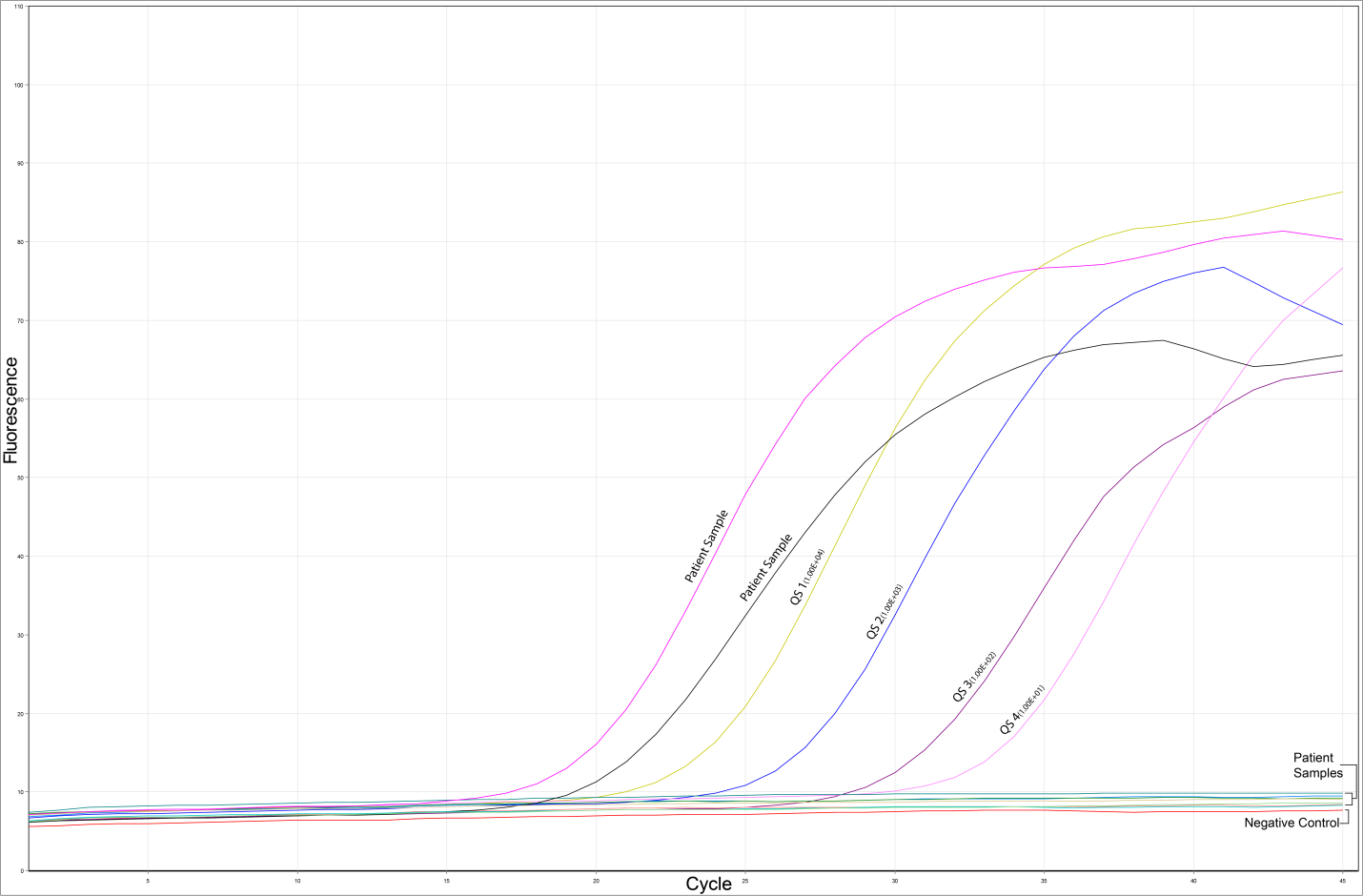 